Ferienbetreuung „Abenteuer im Wald“Vom 22. Juli bis 16. August 2019für Kinder von 4 -13 JahrenKosten:	KW 30-32 	inkl. Mittagessen von 8:00-13:30 für 4-10 Jährige € 178,-		KW 33      	inkl. Mittagessen von 8:00-13:30 für 8-13 Jährige € 188,-Anmeldung:Name des Kindes:Geburtsdatum:Zeckenimpfung:	ja ❒		nein ❒Besonderheiten, Krankheiten oder Unverträglichkeiten des Kindes:Name der Eltern:Adresse:Telefon:								E-Mail:Ich melde mein Kind für folgende Wochen an:		Bitte ankreuzen x22.7.	-	26.7.2019	30. Woche ❒29.7.	-	  2.8.2019	31. Woche ❒5.8.	-	  9.8.2019	32. Woche ❒12.8.	-	16.8.2019	33. Woche ❒ inkl. einer ÜbernachtungDie Anmeldung ist verbindlich und erst mit eingezahltem Betrag gültig!Bitte bezahlen Sie den Gesamtbetrag bis spätestens 30. 4. ein! Für Anmeldungen nach dem 30.4. ist der Betrag sofort fällig. Die Anmeldung ist erst mit eingezahltem Betrag gültig. Als Verwendungszweck geben Sie bitte den Namen ihres Kindes und die KW an.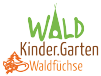 Bitte für jedes Kind ein Formular ausfüllen und an: 	maria.mittermaier@waldfuechse.at mailen oder per Post an:	Verein Waldfüchse	Hauptstraße 110. 	2122 Münichsthal senden.Bankverbindung: Raika Wolkersdorf 			IBAN: AT30 3295 1000 0007 8014 BIC: RLN WAT WWW DF Datum						Unterschrift des Erziehungsberechtigten